General Description of PositionThe Associate Director is a highly organized individual, who feels comfortable taking initiative and leading a team. The Associate Director is relational by nature, has a heart for their city, and has a history of raising up disciples and building the local church. A major asset to this position is a value for networking, connecting churches, ministries, and government authorities to further the mission. Their overall responsibility is to assist the director in pursuing the vision to inspire the Church to engage government for the advance of God’s kingdom, assist in making the strategy, and leading the local Iowa team to implement it.Summary of Responsibilities and Objectives Associate Director ResponsibilitiesImplementation ComponentPartners with Director in all initiatives of the Church Ambassador Network including the Daniel InitiativePartners with the Director to pursue the vision and set the strategy for the Church Ambassador Network and leads the team to implement it.Partners with Director to build and direct the Steering Committee, Joseph Council, and Mission Outreach Committee, which will be made up of influential local pastors and denomination leaders.Assists director in the building, training, and mentorship of Church Ambassador Network in other states through the Daniel Initiative.Assists director in building a strategy to transform communities through church and state partnerships.Outreach ComponentWorks with Director and CAN Regional Coordinators to maintain and build relationships with pastors in Iowa.Assists Director to educate and advocate for a proper relationship between Church and StateCoordinates with Director and CAN Regional Coordinators to build intentional relationships with government leaders, lobbyists, and staffAssists Director and CAN Regional Coordinators to connect pastors with government leaders, lobbyists, and staff.Models and leads in witnessing the Gospel to allCoordinates with Director in leading pastors at the Capitol during the legislative session in building relationships with their governing leaders.Assists Director to look for avenues to work with both sides of the aisle to provide biblical justiceAssist Director and CAN Regional Directors to develop and maintain a database of pastor/church contact info from across the state of Iowa in conjunction with the CRM coordinatorWorks with Director and CAN team to offer resources to pastors.Coordinates with Director and CAN Regional Coordinators to keep pastors regularly informed in the work of the mission DevelopmentTravel and share with churches the mission and vision of the CAN at the discretion of DirectorAssists Director to encourage churches to include TFL in their missions’ budget and solicit donors who wish to advance the mission of the CAN.Church Ambassador Network Mission and ObjectivesThe mission of the Church Ambassador Network is to inspire the Church to engage government for the advance of God's Kingdom. We accomplish this by connecting the shepherds of God's Church (pastors) to God's shepherds of government (the king or today's elected officials). Our purpose is to build intentional relationships that build into the "king" as a person, shepherd, and community partner. 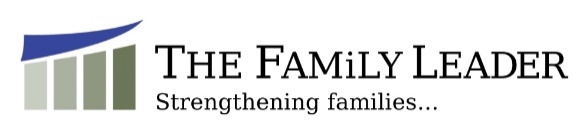 